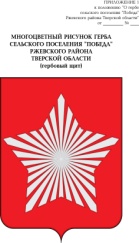 АДМИНИСТРАЦИЯ МУНИЦИПАЛЬНОГО ОБРАЗОВАНИЯСЕЛЬСКОЕ ПОСЕЛЕНИЕ «ПОБЕДА»РЖЕВСКОГО РАЙОНА ТВЕРСКОЙ ОБЛАСТИП О С Т А Н О В Л Е Н И Е	                          11.04.2018                                                                                      № 27  Об утверждении Порядка проведения работ по регулированию выбросов вредных (загрязняющих) веществ в атмосферный воздух в период неблагоприятныхметеорологических условий на территории сельского поселения «Победа» Ржевского  района Тверской областиВ соответствии со статьей 19 Федерального закона от 4 мая 1999 года № 96-ФЗ "Об охране атмосферного воздуха", Федеральным законом от 10 января 2002 года № 7-ФЗ «Об охране окружающей среды», Постановлением Правительства Тверской области от 20 августа 2013 № 391-пп "Об утверждении Положения о государственном контроле за охраной атмосферного воздуха", Постановлением правительства Российской Федерации  от 15 ноября 1997 № 1425 «Об информационных услугах в области гидрометеорологии и мониторинга загрязнения окружающей природной среды», Устава сельского поселения  «Победа», в целях защиты населения при изменении состояния атмосферного воздуха, угрожающем жизни и здоровью людей, в период неблагоприятных метеорологических условий на территории сельского поселения «Победа» Администрация сельского поселения Победа:ПОСТАНОВЛЯЕТ:    1. Утвердить Порядок проведения работ по регулированию выбросов вредных (загрязняющих) веществ в атмосферный воздух в период неблагоприятных метеорологических условий на территории сельского поселения «Победа» Ржевского района Тверской области (прилагается).    2. Назначить заместителя Главы администрации сельского поселения Победа ответственной за получение информации о НМУ.    3. Настоящее постановление подлежит официальному обнародованию и размещению на официальном сайте www.победа.ржевский-район.рф в информационно-телекоммуникационной сети Интернет. 4. Контроль за исполнением постановления оставляю за собой. Глава сельского поселения Победа					Е.Л.Тарасевич   Приложение 1 к постановлению администрациисельского поселения «Победа»от 11.04.2018 г. №27Порядок проведения работ по регулированию выбросов вредных (загрязняющих) веществ в атмосферный воздух в период неблагоприятных метеорологических условий на территории сельского поселения «Победа» Ржевского района Тверской областиОБЩИЕ ПОЛОЖЕНИЯ1.1. Порядок проведения работ по регулированию выбросов вредных (загрязняющих) веществ в атмосферный воздух в период неблагоприятных метеорологических условий на территории сельского поселения «Победа» (далее - Порядок) разработан в соответствии с законодательством Российской Федерации в области охраны атмосферного воздуха с целью предотвращения угрозы жизни и здоровью населения при изменении состояния атмосферного воздуха, снижения негативного воздействия на окружающую среду в городских и сельских поселениях выбросов вредных (загрязняющих) веществ в атмосферный воздух в период неблагоприятных	 метеорологических	 условий.
1.2. Под неблагоприятными метеорологическими условиями в соответствии с Федеральным законом от 4 мая 1999 года N 96-ФЗ "Об охране атмосферного воздуха" понимаются метеорологические условия, способствующие накоплению вредных (загрязняющих) веществ в приземном	 слое	 атмосферного	 воздуха.
1.3. Под регулированием выбросов вредных (загрязняющих) веществ в атмосферный воздух в соответствии с Методическими указаниями "Регулирование выбросов при неблагоприятных метеорологических условиях. РД 52.04.52-85", утвержденными и введенными в действие Государственным комитетом СССР по гидрометеорологии и контролю природной среды           1 декабря 1986 года, понимается их кратковременное сокращение в период неблагоприятных метеорологических условий, приводящих к формированию высокого уровня загрязнения атмосферного воздуха.	
1.4. Регулирование выбросов вредных (загрязняющих) веществ в атмосферный воздух осуществляется с учетом прогнозов неблагоприятных метеорологических условий на основе предупреждений о возможном опасном росте концентраций вредных (загрязняющих) веществ в атмосферном	 воздухе.
В зависимости от ожидаемого уровня загрязнения атмосферного воздуха составляются предупреждения трех степеней (первой, второй и третьей), которым должны соответствовать три режима работы предприятий в период неблагоприятных метеорологических условий.
1.5. В период действия предупреждений о возможном опасном росте концентраций вредных (загрязняющих) веществ в атмосферном воздухе в период неблагоприятных метеорологических условий, с целью его предотвращения юридические лица и индивидуальные предприниматели, имеющие источники выбросов вредных (загрязняющих) веществ в атмосферный воздух, обязаны проводить мероприятия по уменьшению выбросов вредных (загрязняющих) веществ в атмосферный воздух.2. РАЗРАБОТКА И УТВЕРЖДЕНИЕ МЕРОПРИЯТИЙ ПО СОКРАЩЕНИЮ ВЫБРОСОВ ВРЕДНЫХ (ЗАГРЯЗНЯЮЩИХ) ВЕЩЕСТВ В АТМОСФЕРНЫЙ ВОЗДУХ В ПЕРИОД НЕБЛАГОПРИЯТНЫХ МЕТЕОРОЛОГИЧЕСКИХ УСЛОВИЙ2.1. Юридические лица и индивидуальные предприниматели, имеющие источники выбросов вредных (загрязняющих) веществ в атмосферный воздух, разрабатывают мероприятия по уменьшению выбросов вредных (загрязняющих) веществ в атмосферный воздух в период неблагоприятных метеорологических условий и план-график контроля выбросов вредных (загрязняющих) веществ в атмосферный воздух в период неблагоприятных метеорологических условий в составе проекта нормативов предельно допустимых выбросов вредных (загрязняющих)веществ 	в	 атмосферный	 воздух.
2.2.Разработка мероприятий при неблагоприятных метеорологических условиях осуществляется как для действующих, так и для проектируемых объектов хозяйственной деятельности в соответствии с Методическими указаниями "Регулирование выбросов при неблагоприятных метеорологических условиях. РД 52.04.52-85", утвержденными и введенными в действие Государственным комитетом СССР по гидрометеорологии и контролю природной среды 1 декабря 1986 года. Мероприятия при неблагоприятных метеорологических условиях подлежат пересмотру при изменении технологии производства и объемов выбросов вредных (загрязняющих веществ)	 в атмосферный	 воздух.
2.3.Мероприятия при неблагоприятных метеорологических условиях являются обязательной составной частью сводного тома "Охрана атмосферы и предельно допустимые выбросы (ПДВ)" для территорий городских и иных поселений и их частей в соответствии с ГОСТ 17.2.3.02-78 "Охрана природы. Атмосфера. Правила установления допустимых выбросов вредных веществ промышленными предприятиями", утвержденным Постановлением Государственного комитета СССР по стандартам от 24.08.1978 N 2329.3. ПРОВЕДЕНИЕ МЕРОПРИЯТИЙ ПРИ НЕБЛАГОПРИЯТНЫХ МЕТЕОРОЛОГИЧЕСКИХ УСЛОВИЯХ3.1. Сельское поселение «Победа» в течении двух часов с момента получении информации (прогноза) о НМУ передают данную информацию(прогноз) о НМУ хозяйствующим субъектам, расположенным на территории сельского поселения «Победа» и организуют оповещение населения о наступлении НМУ любым доступным способом, в том числе через средства массовой информации, путем размещения информации на сайте администрации www.победа.ржевский-район.рф, информационные стенды, старосты деревень,  и дает рекомендации о действиях в период НМУ, организует проведение работ по уменьшению выбросов вредных (загрязняющих) веществ в атмосферу в период НМУ в пределах предоставленных полномочий, в том числе путем проведения влажной уборки  улиц, при получении предупреждений о НМУ второй и третей степени.Приложение    к Порядку проведения работ по регулированию выбросоввредных (загрязняющих) веществ в атмосферный воздух в период неблагоприятных метеорологических условийна территории сельского поселения «Победа»ФормаЖУРНАЛ ДЛЯ ЗАПИСИ ПРЕДУПРЕЖДЕНИЙ О НЕБЛАГОПРИЯТНЫХ МЕТЕОРОЛОГИЧЕСКИХ УСЛОВИЯХ№п/пДата, время приемаТекст предупреждения или оповещения о неблагоприятных метеорологических условияхФамилия, имя, отчество принявшегоФамилия, имя, отчество передавшегоПроведение мероприятия по уменьшению выбросов вредных (загрязняющих) веществ в атмосферуПримечание1234567